BorIzradi bor uz pomoć češera, kolaž papira i ukrasa kao što je prikazano na slici.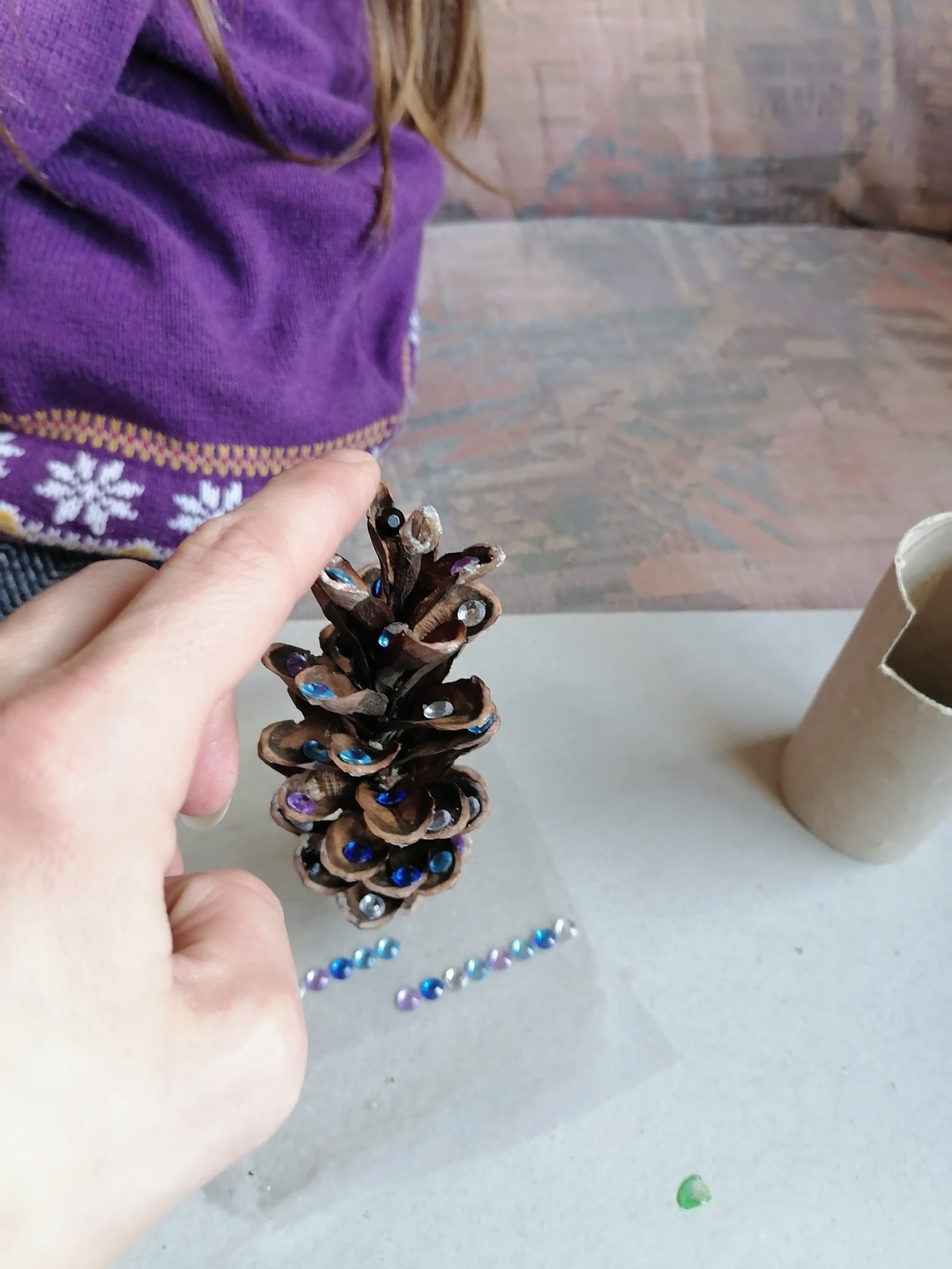 